Maps of the Middle East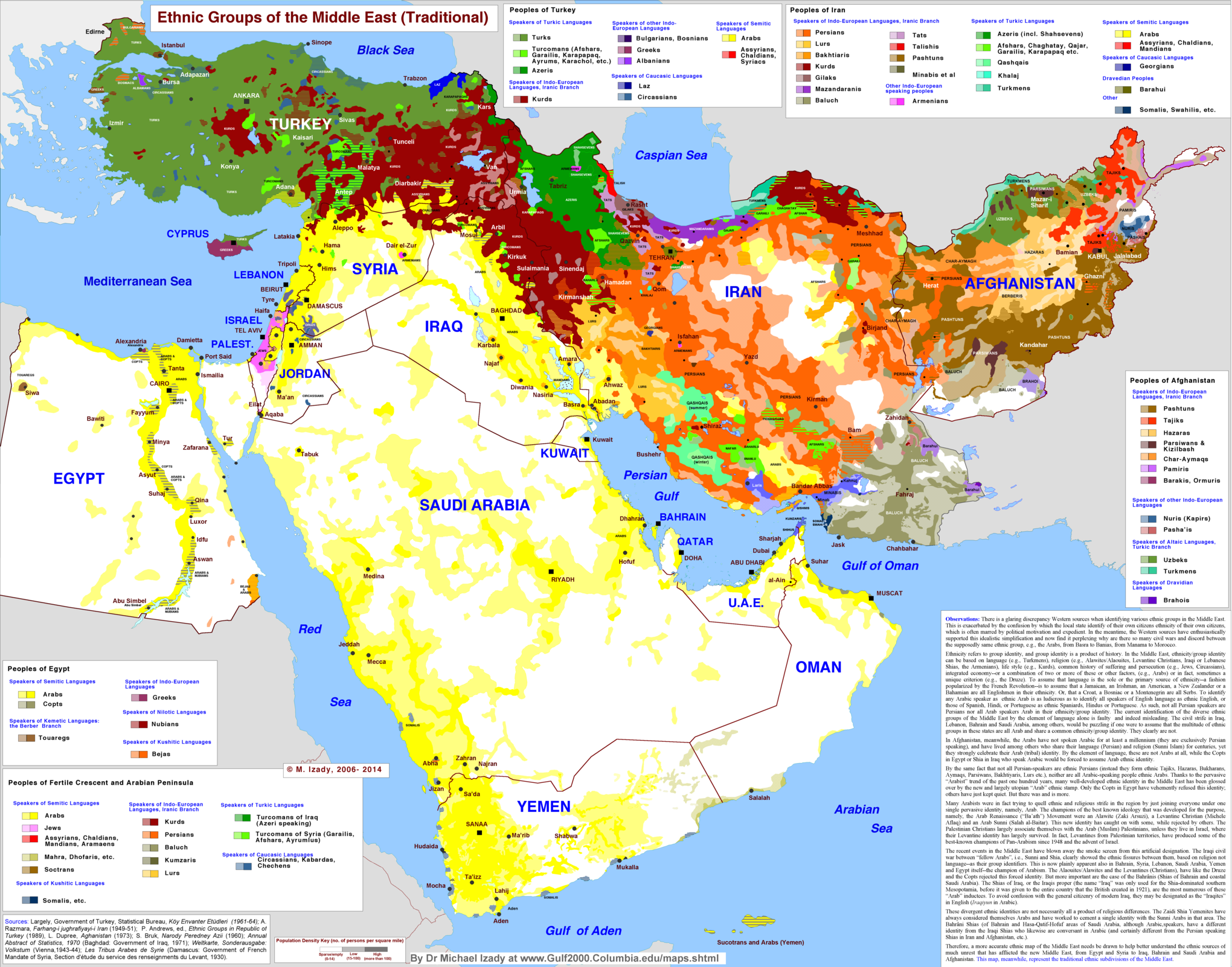 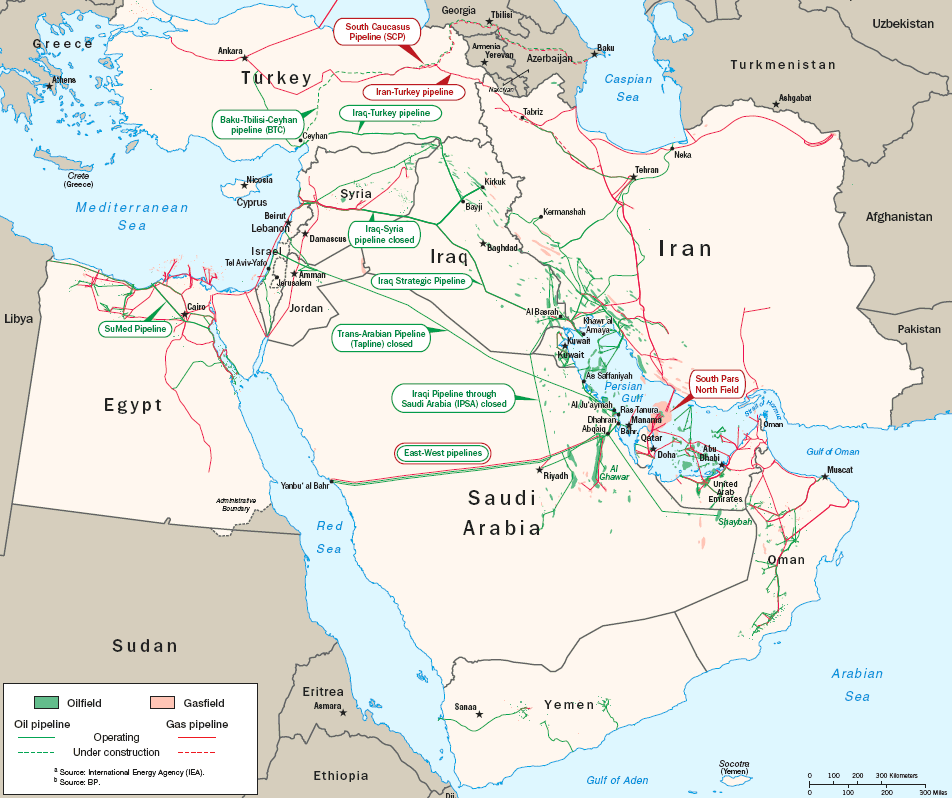 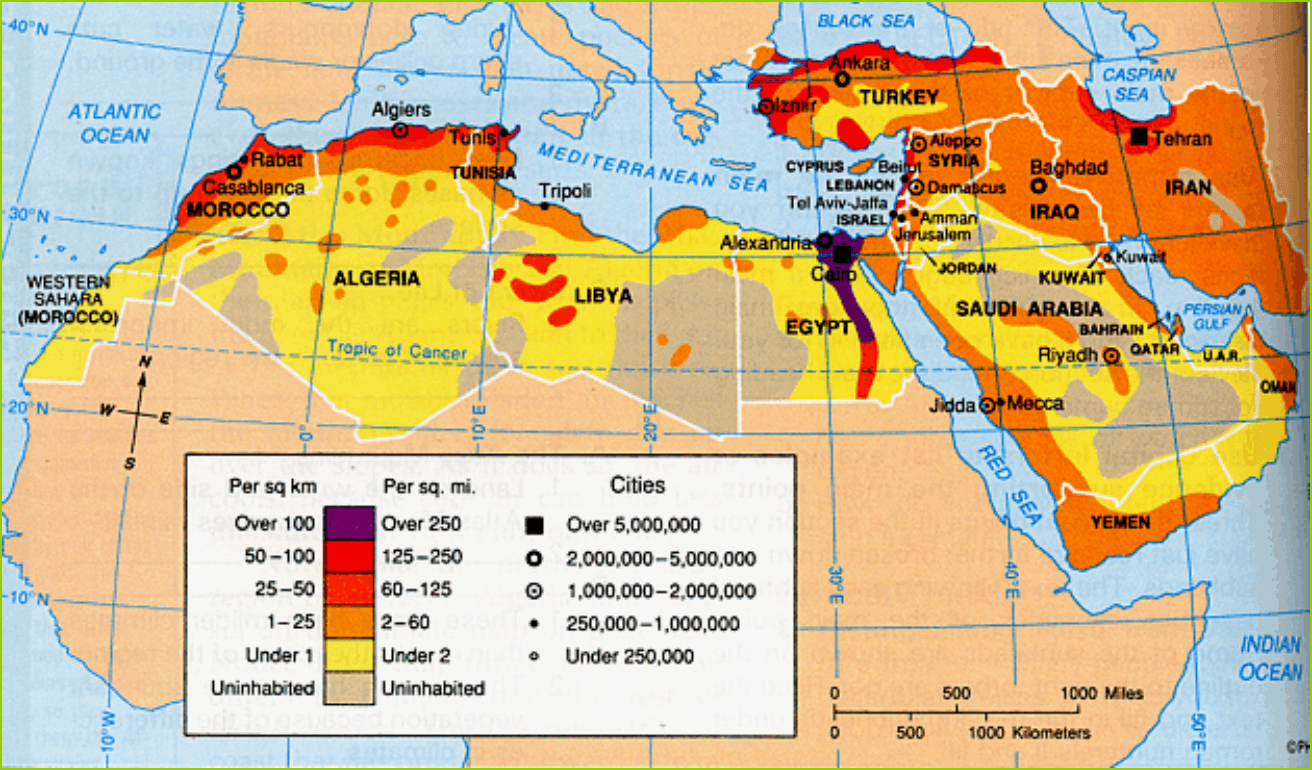 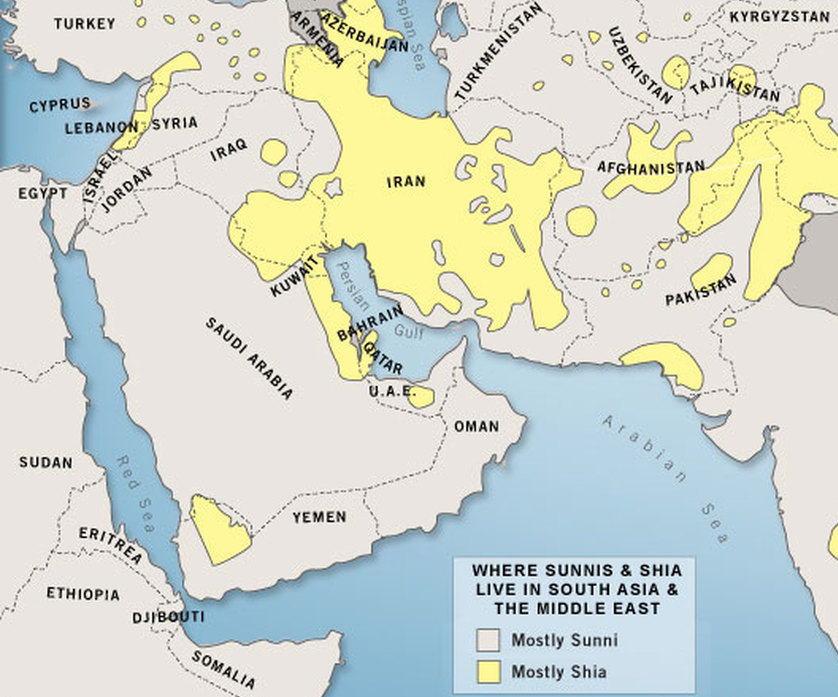 